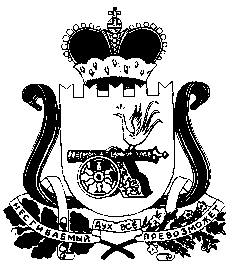                     АДМИНИСТРАЦИЯ СНЕГИРЕВСКОГО СЕЛЬСКОГО ПОСЕЛЕНИЯ ШУМЯЧСКОГО РАЙОНА СМОЛЕНСКОЙ ОБЛАСТИ                                        РАСПОРЯЖЕНИЕ от «18» декабря  2023 года                                                                                      № 16Об     утверждении     перечня   улично   -   дорожных     сетей  на территории Снегиревского     сельского поселения Шумячского   района Смоленской областиВ соответствии с Федеральным законом от 06.10.2003 года № 131-ФЗ «Об общих принципах организации местного самоуправления в Российской Федерации», областным законом от 09.12.2011 года №128-3 «О дорожном фонде Смоленской области», руководствуясь Уставом Снегиревского сельского поселения Шумячского района Смоленской области:Признать утратившим силу распоряжение Администрации Снегиревского сельского поселения Шумячского района Смоленской области от 02.03.2023г. №7 Перечень улично-дорожной сети на территории Снегиревского сельского поселения Шумячского района Смоленской областиУтвердить Перечень улично-дорожной сети на территории Снегиревского сельского поселения Шумячского района Смоленской области согласно приложению.Контроль за исполнением настоящего распоряжения оставляю за собой.Глава муниципального образованияСнегиревского сельского поселенияШумячского района Смоленской области                                      В.А.Тимофеев                                                                                                  Утвержден                                                             Распоряжением Администрации                                                                   Снегиревского сельского поселения                                                                            Шумячского района Смоленской области                                          от 18.12.2023 г. №16Переченьулично-дорожной сети на территории Снегиревского сельского поселенияШумячского района Смоленской областиНаименование населенного пунктаПротяженность дороги  (км)Вид покрытия автомобильных дорогд. Иванов Стан0,5песчано-гравийныед. Малеевка0,5песчано-гравийныед. Ожеги0,7песчано-гравийныед.Яново0,3песчано-гравийныед. Новое Заселье1,1песчано-гравийныед. Петуховка0,6песчано-гравийныед. Погуляевка0,4песчано-гравийныед. Снегиревка ул.Звездная 0,5песчано-гравийные                         ул.Молодежная0,4песчано-гравийные                         ул.Дорожная0,0песчано-гравийные                         ул.Лазурная 0,4песчано-гравийные                         ул.Заречная0,3песчано-гравийные                         ул.Школьная1,3песчано-гравийные                         ул.Высокая 0,7песчано-гравийныед. Старое Заселье0,3песчано-гравийныед.Днесино1,1песчано-гравийныед.Балахоновка1,7песчано-гравийныед.Починичи4,7песчано-гравийныед.Глуменка1песчано-гравийныед.Комиссаровка1песчано-гравийныед.Иловня1песчано-гравийныед. Иоргиново0,7песчано-гравийные19,2